Bat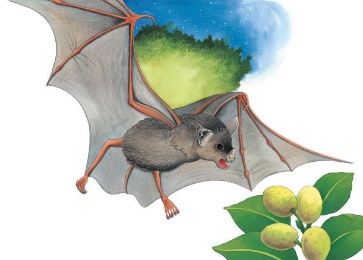 When night falls, bats _________ up. They stretch their wings and fly off from their daytime resting places in trees and _________. Bats have sharp ________ and eyes to help them find their way around in the __________. 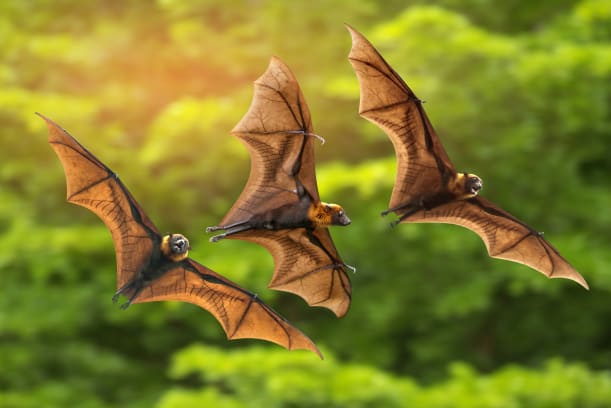 A bat’s hands are its _________________. Smooth ________ stretches between the bat’s long fingers.  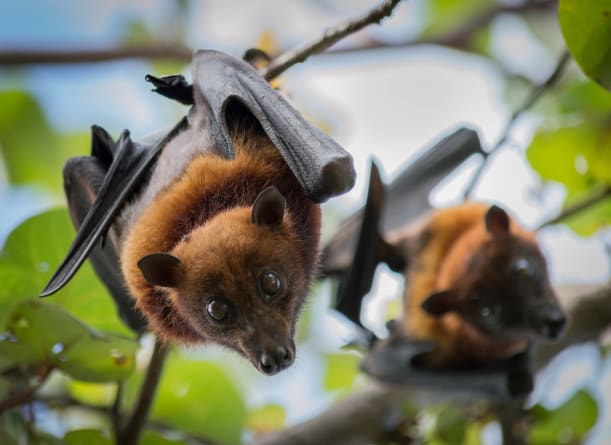 A bat has a __________ body. It is the only animal with fur that can _________. 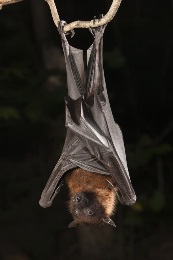 Bats go to ____________ hanging upside down. They fold their leathery __________ across their furry bodies to stay warm. 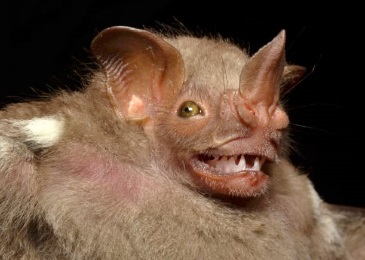 Some bats have a big leaf-shaped _________. They use this big nose to help find their way around at night!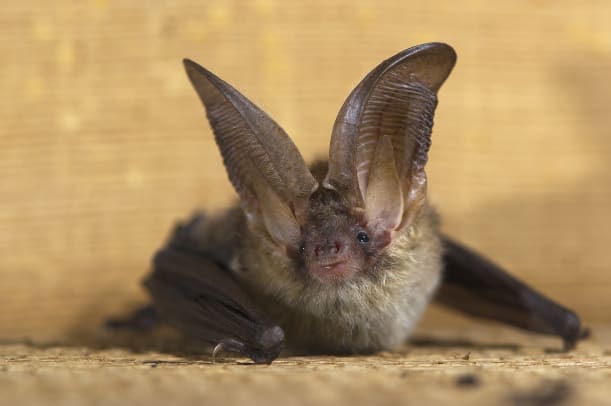 Some bats have large ________. They can pick up sounds that even you cannot ________. 